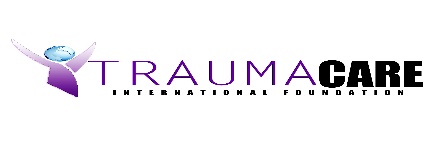 Reference Form                                                                                                                                        To the ChairpersonTrauma Care International FoundationDear Ma,NAME OF INDIVIDUAL (on top)I wish to confirm that I have known the above-named individual for-------------years and would like to attest to their stability for the purpose of volunteering at Trauma Care International Foundation’s first responder network.Home address---------------------------------------------------------------------------------------------Phone Number----------------------------------------------------------------------------------------------Email address------------------------------------------------------------------------------------------------Place of current employment-----------------------------------------------------------------------------Yours faithfully  -----------------------------------------                                                                                         -----------------------------                   Signature                                                                                                                            DateName of Referee------------------------------------------------------------------------------------------------------------Address of Referee-----------------------------------------------------------------------------------------------------------------------------------------------------------------------------------------------------------------------------------------------------------------------------------------------------------------------------------------------------------------------------“CAUTION”IT IS VERY DANGEROUS TO INTRODUCE A PERSON WHO IS NOT WELL-KNOWN TO YOU